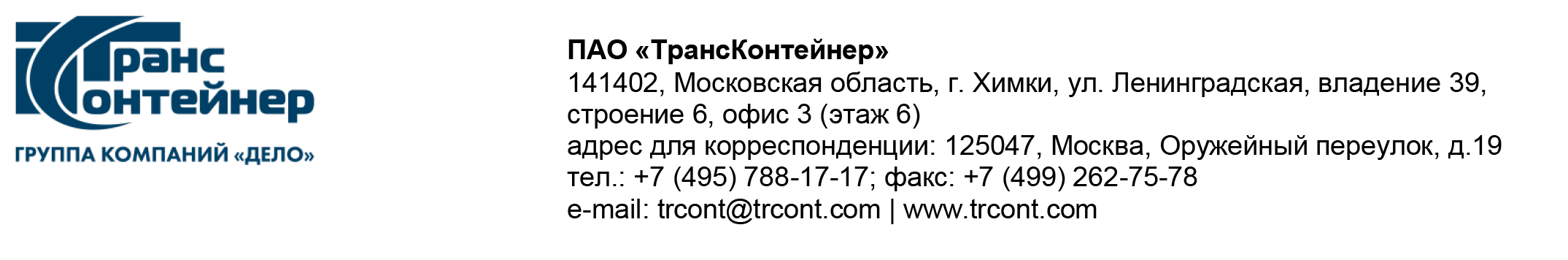 ВЫПИСКА ИЗ ПРОТОКОЛА №11.3/ККзаседания Конкурсной комиссии аппарата управленияпубличного акционерного общества «ТрансКонтейнер» (ПАО «ТрансКонтейнер»),проведенного «06» марта 2024 годаСостав Конкурсной комиссии – 9 человек. Приняли участие – 7 человек. Кворум имеется.Вопрос 1:Подведение открытого конкурса в электронной форме по предмету: «Поставка новых, не бывших в эксплуатации 20-футовых контейнеров массой брутто 32,5 тонн».Номер закупки: ОКэ-ЦКПКЗ-24-0005Проект решения, поставленный на голосование:Лот №1Согласиться с выводами и предложениями Постоянной рабочей группы Конкурсной комиссии аппарата управления ПАО «ТрансКонтейнер» (Протокол № 6/ПРГ заседания, состоявшегося 28 февраля 2024 г.).К установленному документацией о закупке сроку по лоту №1 поступило 3 (три) заявки от следующих претендентов:Не допустить к участию в Открытом конкурсе следующих претендентов:	4. На основании части 4 подпункта 3.7.9 пункта 3.7 документации о закупке (ни один из претендентов не допущен к участию в открытом конкурсе) признать Открытый конкурс № ОКэ-ЦКПКЗ-24-0005 по лоту №1 несостоявшимся.Лот №2Согласиться с выводами и предложениями Постоянной рабочей группы Конкурсной комиссии аппарата управления ПАО «ТрансКонтейнер» (Протокол № 6/ПРГ заседания, состоявшегося 28 февраля 2024 г.).К установленному документацией о закупке сроку по лоту №2 поступило 3 (три) заявки от следующих претендентов:Не допустить к участию в Открытом конкурсе следующих претендентов:	8. На основании части 4 подпункта 3.7.9 пункта 3.7 документации о закупке (ни один из претендентов не допущен к участию в открытом конкурсе) признать Открытый конкурс № ОКэ-ЦКПКЗ-24-0005 по лоту №2 несостоявшимся.Лот №3Согласиться с выводами и предложениями Постоянной рабочей группы Конкурсной комиссии аппарата управления ПАО «ТрансКонтейнер» (Протокол № 6/ПРГ заседания, состоявшегося 28 февраля 2024 г.).К установленному документацией о закупке сроку по лоту №3 поступило 3 (три) заявки от следующих претендентов:Не допустить к участию в Открытом конкурсе следующих претендентов:	  12. На основании части 4 подпункта 3.7.9 пункта 3.7 документации о закупке (ни один из претендентов не допущен к участию в открытом конкурсе) признать Открытый конкурс № ОКэ-ЦКПКЗ-24-0005 по лоту №3 несостоявшимся.Лот №4Согласиться с выводами и предложениями Постоянной рабочей группы Конкурсной комиссии аппарата управления ПАО «ТрансКонтейнер» (Протокол № 6/ПРГ заседания, состоявшегося 28 февраля 2024 г.).К установленному документацией о закупке сроку по лоту №4 поступило 3 (три) заявки от следующих претендентов:В составе заявки Претендента №2 по лоту №4 документы не предоставлены. Таким образом, заявка претендента не рассматривается.Не допустить к участию в Открытом конкурсе следующих претендентов:	17. На основании части 4 подпункта 3.7.9 пункта 3.7 документации о закупке (ни один из претендентов не допущен к участию в открытом конкурсе) признать Открытый конкурс № ОКэ-ЦКПКЗ-24-0005 по лоту №4 несостоявшимся.Итоги голосования:   «за»                        7 членов Комиссии                                       «против»	нет                                       «воздержался»	нетРешение принято единогласно.Протокол заседания Конкурсной комиссии аппарата управленияпубличного акционерного общества «ТрансКонтейнер»
(ПАО «ТрансКонтейнер»), составлен и подписан «   » марта 2024 года  Выписка вернаПретендент №1Претендент №1Регистрационный номер заявки:1685756Дата и время подачи заявки:20.02.2024 10:36Претендент №2Претендент №2Регистрационный номер заявки:1685765Дата и время подачи заявки:20.02.2024 11:39Претендент №3Претендент №3Регистрационный номер заявки:1685769Дата и время подачи заявки:45НомерзаявкиНаименование претендентаПричина отказа в допуске к участию в Открытом конкурсе1685756Претендент №1В соответствии с частью 2 подпункта 3.6.5 пункта 3.6 документации о закупке в связи с непредставлением в заявке документов, подтверждающих соответствие требованиям, предусмотренным документацией о закупке, а именно:- подпунктом 1.3 пункта 17 раздела 5 «Информационная карта» документации о закупке (далее - Информационная карта) установлено требование о наличии за каждый год из трех последних лет, предшествующих году подачи Заявки (2021, 2022 и 2023 годы), документально подтвержденного опыта поставки новых, не бывших в эксплуатации крупнотоннажных контейнеров с объемом поставки не менее 100 % от объема поставки в ДФЭ (TEUs), предусмотренного в соответствующем лоте.В подтверждение указанных требований на основании подпунктов 2.5 - 2.7 пункта 17 Информационной карты претендент в составе заявки должен приложить документы о наличии опыта.В составе заявки претендента документы, подтверждающие наличие опыта за каждый год из трех последних лет, предшествующих году подачи Заявки (2021, 2022 и 2023 годы), документально подтвержденного опыта поставки новых, не бывших в эксплуатации крупнотоннажных контейнеров с объемом поставки не менее 100 % от объема поставки в ДФЭ (TEUs), отсутствуют.Таким образом, заявка претендента не соответствует требованиям документации о закупке и подлежит отклонению.1685765Претендент №2          В соответствии с частью 1 подпункта 3.6.5 пункта 3.6 документации о закупке в связи с непредставлением в заявке документов и информации, определенных документацией о закупке, и в соответствии с подпунктом 3.1.6 пункта 3.1 документации о закупке, а именно:- заявка, подготовленная претендентом на участие в Открытом конкурсе, а также вся корреспонденция и документация по закупке, связанная с проведением Открытого конкурса, которыми обмениваются участник и заказчик/организатор, должны быть составлены на языке(-ах), указанном(-ых) в пункте 11 Информационной карты. Документы, предоставленные на иностранном языке, в обязательном порядке предоставляются в переводе на русский язык.В составе заявки претендента документы предоставлены только на английском языке.Таким образом, заявка претендента не соответствует требованиям документации о закупке и подлежит отклонению.1685769Претендент №31. В соответствии с частью 1 подпункта 3.6.5 пункта 3.6 документации о закупке в связи с непредставлением в заявке документов и информации, определенных документацией о закупке, и в соответствии с подпунктом 3.1.6 пункта 3.1 документации о закупке, а именно:- заявка, подготовленная претендентом на участие в Открытом конкурсе, а также вся корреспонденция и документация по закупке, связанная с проведением Открытого конкурса, которыми обмениваются участник и заказчик/организатор, должны быть составлены на языке(-ах), указанном(-ых) в пункте 11 Информационной карты. Документы, предоставленные на иностранном языке, в обязательном порядке предоставляются в переводе на русский язык.В составе заявки претендента копия свидетельства о постановке на налоговый учет в стране регистрации, копия международного сертификата качества и финансовая отчетность за последний отчетный год предоставлены только на иностранных языках.2. В соответствии с частью 2 подпункта 3.6.5 пункта 3.6 документации о закупке в связи с непредставлением в заявке документов, подтверждающих соответствие требованиям, предусмотренным документацией о закупке, а именно:- подпунктом 1.3 пункта 18 Информационной карты установлено требование о наличии за каждый год из трех последних лет, предшествующих году подачи Заявки (2021, 2022 и 2023 годы), документально подтвержденного опыта поставки новых, не бывших в эксплуатации крупнотоннажных контейнеров с объемом поставки не менее 100 % от объема поставки в ДФЭ (TEUs), предусмотренного в соответствующем лоте.В подтверждение указанных требований на основании подпунктов 2.7 - 2.9 пункта 18 Информационной карты претендент в составе заявки должен приложить документы о наличии опыта.В составе заявки претендента документы, подтверждающие факт поставки новых, не бывших в эксплуатации крупнотоннажных контейнеров в объеме и стоимости, указанных в документе по форме приложения № 4 к документации о закупке (подписанные сторонами договора товарные накладные, акты приемки выполненных работ, оказанных услуг, акты сверки, универсальные передаточные документы и т.п.), отсутствуют.Таким образом, заявка претендента не соответствует требованиям документации о закупке и подлежит отклонению.Претендент №1Претендент №1Регистрационный номер заявки:1685757Дата и время подачи заявки:20.02.2024 10:42Претендент №2Претендент №2Дата и время подачи заявки:20.02.2024 12:12Претендент №3Претендент №3Регистрационный номер заявки:1685770Дата и время подачи заявки:20.02.2024 12:49НомерзаявкиНаименование претендентаПричина отказа в допуске к участию в Открытом конкурсе1685757Претендент №1В соответствии с частью 2 подпункта 3.6.5 пункта 3.6 документации о закупке в связи с непредставлением в заявке документов, подтверждающих соответствие требованиям, предусмотренным документацией о закупке, а именно:- подпунктом 1.3 пункта 17 раздела 5 «Информационная карта» документации о закупке (далее - Информационная карта) установлено требование о наличии за каждый год из трех последних лет, предшествующих году подачи Заявки (2021, 2022 и 2023 годы), документально подтвержденного опыта поставки новых, не бывших в эксплуатации крупнотоннажных контейнеров с объемом поставки не менее 100 % от объема поставки в ДФЭ (TEUs), предусмотренного в соответствующем лоте.В подтверждение указанных требований на основании подпунктов 2.5 - 2.7 пункта 17 Информационной карты претендент в составе заявки должен приложить документы о наличии опыта.В составе заявки претендента документы, подтверждающие наличие опыта за каждый год из трех последних лет, предшествующих году подачи Заявки (2021, 2022 и 2023 годы), документально подтвержденного опыта поставки новых, не бывших в эксплуатации крупнотоннажных контейнеров с объемом поставки не менее 100 % от объема поставки в ДФЭ (TEUs), отсутствуют.Таким образом, заявка претендента не соответствует требованиям документации о закупке и подлежит отклонению.1685766Претндент №2          В соответствии с частью 1 подпункта 3.6.5 пункта 3.6 документации о закупке в связи с непредставлением в заявке документов и информации, определенных документацией о закупке, и в соответствии с подпунктом 3.1.6 пункта 3.1 документации о закупке, а именно:- заявка, подготовленная претендентом на участие в Открытом конкурсе, а также вся корреспонденция и документация по закупке, связанная с проведением Открытого конкурса, которыми обмениваются участник и заказчик/организатор, должны быть составлены на языке(-ах), указанном(-ых) в пункте 11 Информационной карты. Документы, предоставленные на иностранном языке, в обязательном порядке предоставляются в переводе на русский язык.В составе заявки претендента документы предоставлены только на английском языке.Таким образом, заявка претендента не соответствует требованиям документации о закупке и подлежит отклонению.1685770Претендент №31. В соответствии с частью 1 подпункта 3.6.5 пункта 3.6 документации о закупке в связи с непредставлением в заявке документов и информации, определенных документацией о закупке, и в соответствии с подпунктом 3.1.6 пункта 3.1 документации о закупке, а именно:- заявка, подготовленная претендентом на участие в Открытом конкурсе, а также вся корреспонденция и документация по закупке, связанная с проведением Открытого конкурса, которыми обмениваются участник и заказчик/организатор, должны быть составлены на языке(-ах), указанном(-ых) в пункте 11 Информационной карты. Документы, предоставленные на иностранном языке, в обязательном порядке предоставляются в переводе на русский язык.В составе заявки претендента копия свидетельства о постановке на налоговый учет в стране регистрации, копия международного сертификата качества и финансовая отчетность за последний отчетный год предоставлены только на иностранных языках.2. В соответствии с частью 2 подпункта 3.6.5 пункта 3.6 документации о закупке в связи с непредставлением в заявке документов, подтверждающих соответствие требованиям, предусмотренным документацией о закупке, а именно:- подпунктом 1.3 пункта 18 Информационной карты установлено требование о наличии за каждый год из трех последних лет, предшествующих году подачи Заявки (2021, 2022 и 2023 годы), документально подтвержденного опыта поставки новых, не бывших в эксплуатации крупнотоннажных контейнеров с объемом поставки не менее 100 % от объема поставки в ДФЭ (TEUs), предусмотренного в соответствующем лоте.В подтверждение указанных требований на основании подпунктов 2.7 - 2.9 пункта 18 Информационной карты претендент в составе заявки должен приложить документы о наличии опыта.В составе заявки претендента документы, подтверждающие факт поставки новых, не бывших в эксплуатации крупнотоннажных контейнеров в объеме и стоимости, указанных в документе по форме приложения № 4 к документации о закупке (подписанные сторонами договора товарные накладные, акты приемки выполненных работ, оказанных услуг, акты сверки, универсальные передаточные документы и т.п.), отсутствуют.Таким образом, заявка претендента не соответствует требованиям документации о закупке и подлежит отклонению.Претендент №1Претендент №1Регистрационный номер заявки:1685758Дата и время подачи заявки:20.02.2024 10:47Претендент №2Претендент №2Регистрационный номер заявки:1685767Дата и время подачи заявки:20.02.2024 12:26Претендент №3Претендент №3Регистрационный номер заявки:1685771Дата и время подачи заявки:20.02.2024 12:53НомерзаявкиНаименование претендентаПричина отказа в допуске к участию в Открытом конкурсе1685758Претендент №1В соответствии с частью 2 подпункта 3.6.5 пункта 3.6 документации о закупке в связи с непредставлением в заявке документов, подтверждающих соответствие требованиям, предусмотренным документацией о закупке, а именно:- подпунктом 1.3 пункта 17 раздела 5 «Информационная карта» документации о закупке (далее - Информационная карта) установлено требование о наличии за каждый год из трех последних лет, предшествующих году подачи Заявки (2021, 2022 и 2023 годы), документально подтвержденного опыта поставки новых, не бывших в эксплуатации крупнотоннажных контейнеров с объемом поставки не менее 100 % от объема поставки в ДФЭ (TEUs), предусмотренного в соответствующем лоте.В подтверждение указанных требований на основании подпунктов 2.5 - 2.7 пункта 17 Информационной карты претендент в составе заявки должен приложить документы о наличии опыта.В составе заявки претендента документы, подтверждающие наличие опыта за каждый год из трех последних лет, предшествующих году подачи Заявки (2021, 2022 и 2023 годы), документально подтвержденного опыта поставки новых, не бывших в эксплуатации крупнотоннажных контейнеров с объемом поставки не менее 100 % от объема поставки в ДФЭ (TEUs), отсутствуют.Таким образом, заявка претендента не соответствует требованиям документации о закупке и подлежит отклонению.1685767Претендент №2     В соответствии с частью 1 подпункта 3.6.5 пункта 3.6 документации о закупке в связи с непредставлением в заявке документов и информации, определенных документацией о закупке, и в соответствии с подпунктом 3.1.6 пункта 3.1 документации о закупке, а именно:- заявка, подготовленная претендентом на участие в Открытом конкурсе, а также вся корреспонденция и документация по закупке, связанная с проведением Открытого конкурса, которыми обмениваются участник и заказчик/организатор, должны быть составлены на языке(-ах), указанном(-ых) в пункте 11 Информационной карты. Документы, предоставленные на иностранном языке, в обязательном порядке предоставляются в переводе на русский язык.В составе заявки претендента документы предоставлены только на английском языке.Таким образом, заявка претендента не соответствует требованиям документации о закупке и подлежит отклонению.1685771Претендент №31. В соответствии с частью 1 подпункта 3.6.5 пункта 3.6 документации о закупке в связи с непредставлением в заявке документов и информации, определенных документацией о закупке, и в соответствии с подпунктом 3.1.6 пункта 3.1 документации о закупке, а именно:- заявка, подготовленная претендентом на участие в Открытом конкурсе, а также вся корреспонденция и документация по закупке, связанная с проведением Открытого конкурса, которыми обмениваются участник и заказчик/организатор, должны быть составлены на языке(-ах), указанном(-ых) в пункте 11 Информационной карты. Документы, предоставленные на иностранном языке, в обязательном порядке предоставляются в переводе на русский язык.В составе заявки претендента копия свидетельства о постановке на налоговый учет в стране регистрации, копия международного сертификата качества и финансовая отчетность за последний отчетный год предоставлены только на иностранных языках.2. В соответствии с частью 2 подпункта 3.6.5 пункта 3.6 документации о закупке в связи с непредставлением в заявке документов, подтверждающих соответствие требованиям, предусмотренным документацией о закупке, а именно:- подпунктом 1.3 пункта 18 Информационной карты установлено требование о наличии за каждый год из трех последних лет, предшествующих году подачи Заявки (2021, 2022 и 2023 годы), документально подтвержденного опыта поставки новых, не бывших в эксплуатации крупнотоннажных контейнеров с объемом поставки не менее 100 % от объема поставки в ДФЭ (TEUs), предусмотренного в соответствующем лоте.В подтверждение указанных требований на основании подпунктов 2.7 - 2.9 пункта 18 Информационной карты претендент в составе заявки должен приложить документы о наличии опыта.В составе заявки претендента документы, подтверждающие факт поставки новых, не бывших в эксплуатации крупнотоннажных контейнеров в объеме и стоимости, указанных в документе по форме приложения № 4 к документации о закупке (подписанные сторонами договора товарные накладные, акты приемки выполненных работ, оказанных услуг, акты сверки, универсальные передаточные документы и т.п.), отсутствуют.Таким образом, заявка претендента не соответствует требованиям документации о закупке и подлежит отклонению.Претендент №1Претендент №1Регистрационный номер заявки:1685746Дата и время подачи заявки:20.02.2024 03:33Претендент №2Претендент №2Регистрационный номер заявки:1685759Дата и время подачи заявки:20.02.2024 10:50Претендент №3Претендент №3Регистрационный номер заявки:1685768Дата и время подачи заявки:20.02.2024 12:34НомерзаявкиНаименование претендентаПричина отказа в допуске к участию в Открытом конкурсе1685746Претендент №11. В соответствии с частью 1 подпункта 3.6.5 пункта 3.6 документации о закупке в связи с непредставлением в заявке документов и информации, определенных документацией о закупке, и в соответствии с подпунктом 3.1.6 пункта 3.1 документации о закупке, а именно:- заявка, подготовленная претендентом на участие в Открытом конкурсе, а также вся корреспонденция и документация по закупке, связанная с проведением Открытого конкурса, которыми обмениваются участник и заказчик/организатор, должны быть составлены на языке(-ах), указанном(-ых) в пункте 11 Информационной карты. Документы, предоставленные на иностранном языке, в обязательном порядке предоставляются в переводе на русский язык.В составе заявки претендента копия свидетельства о постановке на налоговый учет в стране регистрации, копия международного сертификата качества и финансовая отчетность за последний отчетный год предоставлены только на иностранных языках.2. В соответствии с частью 2 подпункта 3.6.5 пункта 3.6 документации о закупке в связи с непредставлением в заявке документов, подтверждающих соответствие требованиям, предусмотренным документацией о закупке, а именно:- подпунктом 1.3 пункта 18 Информационной карты установлено требование о наличии за каждый год из трех последних лет, предшествующих году подачи Заявки (2021, 2022 и 2023 годы), документально подтвержденного опыта поставки новых, не бывших в эксплуатации крупнотоннажных контейнеров с объемом поставки не менее 100 % от объема поставки в ДФЭ (TEUs), предусмотренного в соответствующем лоте.В подтверждение указанных требований на основании подпунктов 2.7 - 2.9 пункта 18 Информационной карты претендент в составе заявки должен приложить документы о наличии опыта.В составе заявки претендента документы, подтверждающие факт поставки новых, не бывших в эксплуатации крупнотоннажных контейнеров в объеме и стоимости, указанных в документе по форме приложения № 4 к документации о закупке (подписанные сторонами договора товарные накладные, акты приемки выполненных работ, оказанных услуг, акты сверки, универсальные передаточные документы и т.п.), отсутствуют.Таким образом, заявка претендента не соответствует требованиям документации о закупке и подлежит отклонению.1685768Претендент №3       В соответствии с частью 1 подпункта 3.6.5 пункта 3.6 документации о закупке в связи с непредставлением в заявке документов и информации, определенных документацией о закупке, и в соответствии с подпунктом 3.1.6 пункта 3.1 документации о закупке, а именно:      - заявка, подготовленная претендентом на участие в Открытом конкурсе, а также вся корреспонденция и документация по закупке, связанная с проведением Открытого конкурса, которыми обмениваются участник и заказчик/организатор, должны быть составлены на языке(-ах), указанном(-ых) в пункте 11 Информационной карты. Документы, предоставленные на иностранном языке, в обязательном порядке предоставляются в переводе на русский язык.В составе заявки претендента документы предоставлены только на английском языке.Таким образом, заявка претендента не соответствует требованиям документации о закупке и подлежит отклонению.Секретарь Комиссии	